Самостоятельная работа по математике по теме: «Показательные неравенства».Задание № 1.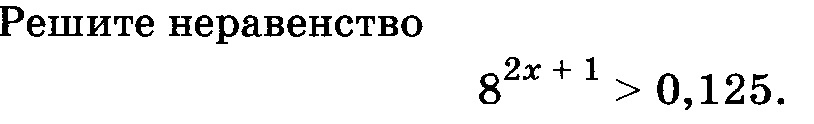 Задание № 2.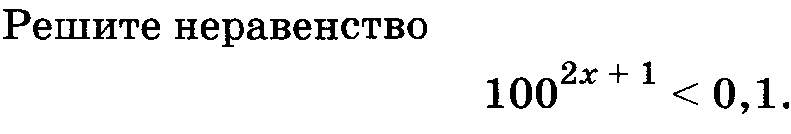 Задание № 3.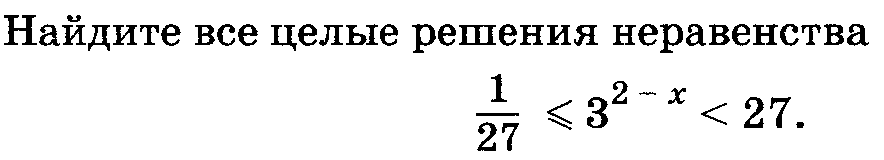 Задание № 4.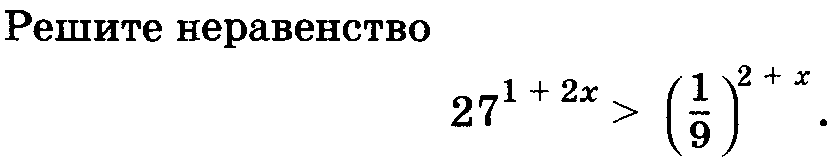 Задание № 5.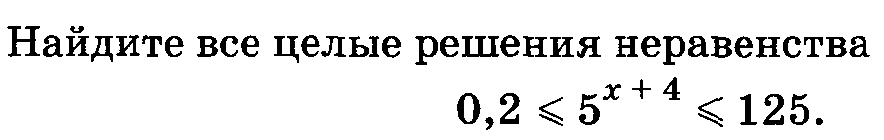 Задание № 6.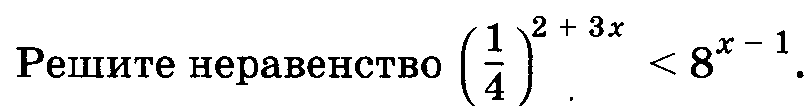 Задание № 7.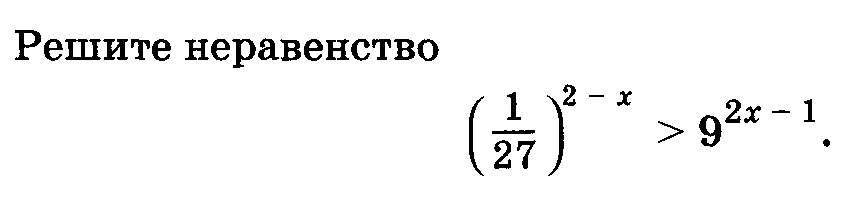 Задание № 8.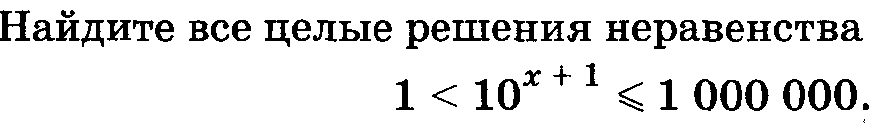 Задание № 9.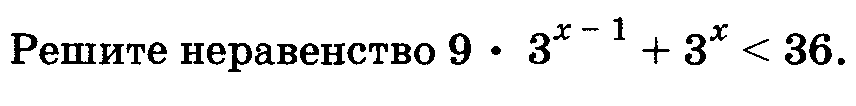 Задание № 10.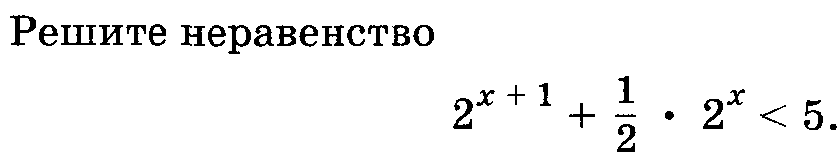 Задание № 11.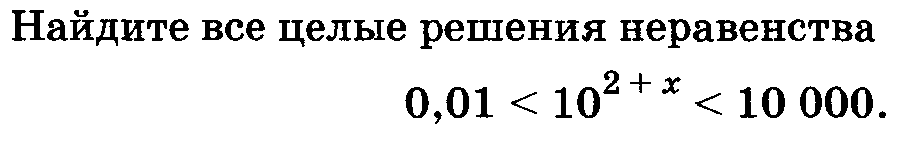 Задание № 12.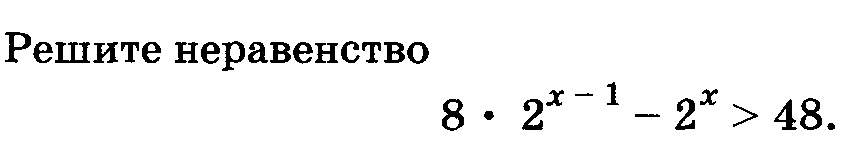 Задание № 13.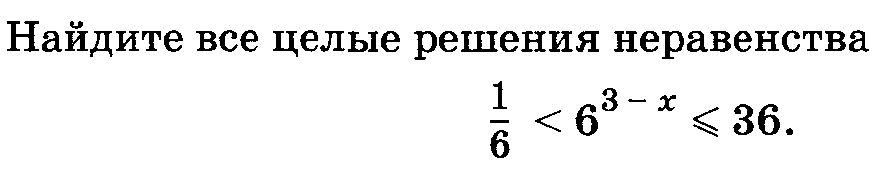 Задание № 14.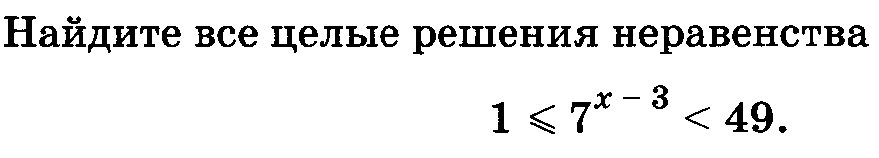 Задание № 15.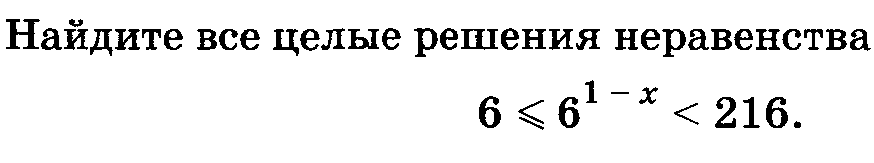 Задание № 16.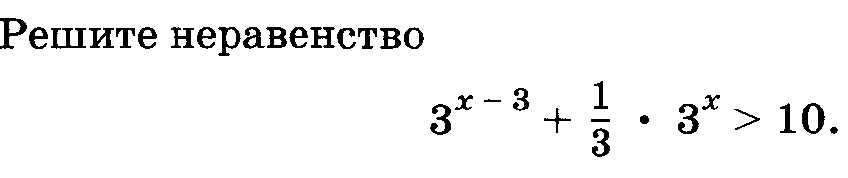 Задание № 17.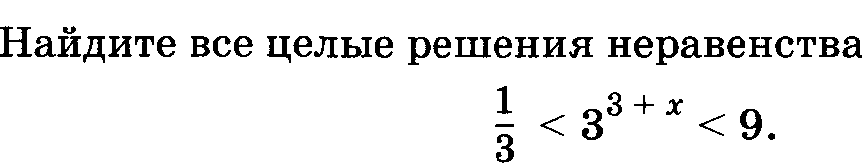 Задание № 18.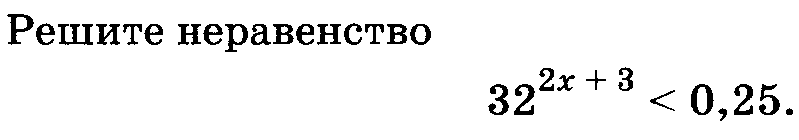 Задание № 19.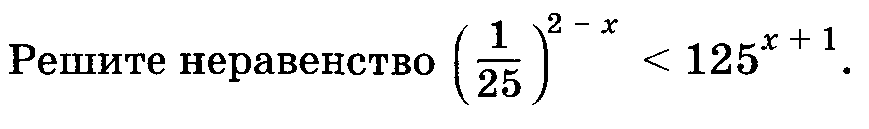 Задание № 20.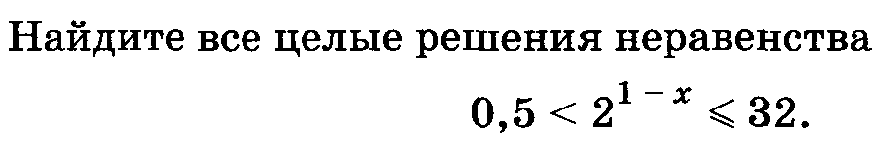 Задание № 21.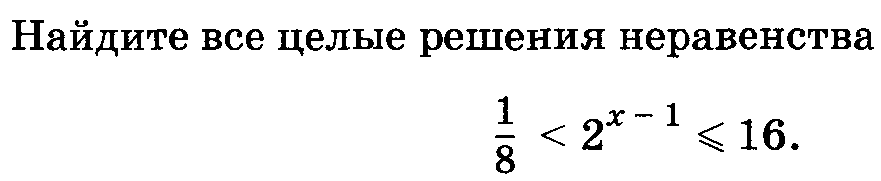 Задание № 22.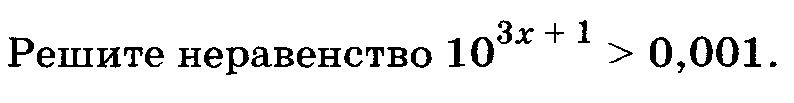 Задание № 23.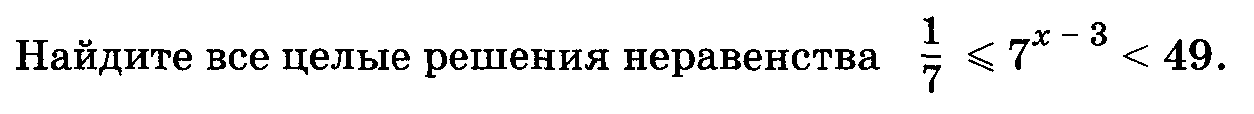 Задание № 24.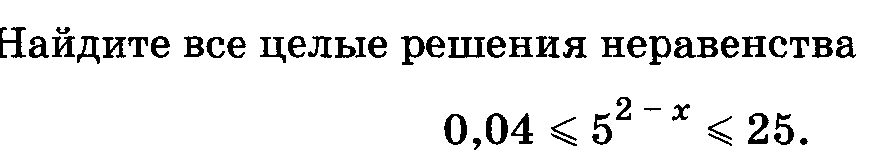 